Аула Тамара Филипповна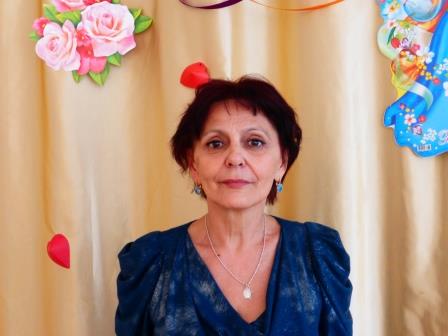 === Подписано Простой Электронной Подписью === Дата: 07.01.2021 14:13:25 === Уникальный код: 236780-60648 === ФИО: Татьяна Николаевна Кирилюк === Должность: Заведующий ===Занимаемая должность ВоспитательУровень образованияСреднее специальноеКвалификацияВоспитатель детского садаНаименование направления подготовки и (или) специальности«Педагогика и методика дошкольного образования»Ученая степеньНетУченое званиеНетПовышение квалификации и (или) профессиональная переподготовка (при наличии)Технология организации сопровождения детей с ОВЗ в ДОО в условиях реализации ФГОСЧУДПО СИПППИСР г. Новосибирск,07.10.2016г,36ч Обучение по оказанию первой помощи пострадавшим в образовательной организации«Академия госаттестации" г.Ижевск16.06.2021г, 16чОбщий стаж работы49 летСтаж работы по специальности43 годаПреподаваемые учебные предметы, курсы, дисциплины (модули)Образовательная область «Речевое развитие»